							 	 DEPOSIT FORM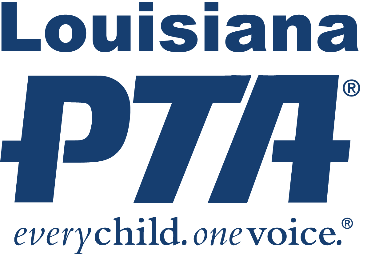  Name					 Date Name on Check		 Check # 	Amount.